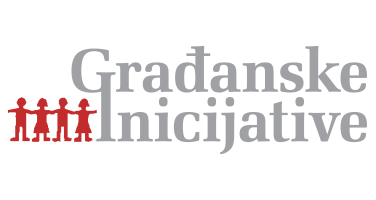 Програм радаКонсултативног састанка поводом израде Предлога Уредбе о средствима за подстицање програма или недостајућег дела средстава за финансирање програма од јавног интереса која реализују удружењаКућа људских права и демократије, Кнеза Милоша 4, Београд14. децембра 2017. године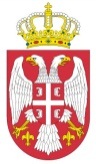 Република СрбијаВЛАДАКанцеларија за сарадњу сацивилним друштвом Република СрбијаВЛАДАМинистарство државне управе и локалне самоуправе 10:30 – 11:00Регистрација учесника/ца11:00 – 11:30Уводно обраћањеБранко Ружић, министар државне управе и локалне самоуправе (биће потврђено)Жарко Стапановић, в.д. директора, Канцеларија за сарадњу са цивилним друштвом Владе Републике СрбијеНемања Ненадић, Транспарентност Србија11:30 – 12:00Представљање текста и предложених решења Предлога Уредбе о средствима за подстицање програма или недостајућег дела средстава за финансирање програма од јавног интереса која реализују удружењаИвана Антић, помоћница министра, Министарство државне управе и локалне самоуправеМилена Бановић, Канцеларија за сарадњу са цивилним друштвом12:00 – 13:30Дискусија